Dr. Mahmoud H. Makled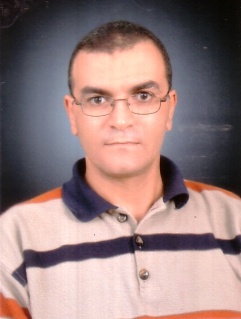 Position: Associate professor  Date of birth: 25/10/1967Phone: +2-013-3225494        Fax:     +2-013-3222578e-mail: mhmakld@fsc.bu.edu.eg ,              mhmakled@yahoo.com  ~:        mhmakled@gmail.com    Mobil: +2-01220793018Research interests:     Researcher in polymer composites. extensive expertise in the preparation and characterization of polymer bonded magnet, specially hared barium ferrite by in the nano and micro size. Natural rubber moulding   and characterization of polymer composites mechanically, magnetically and electrically. Qualifications:Bsc    , Zagazig university , Egypt, 1990Msc   , Zagazig university, Egypt , 1996PH.D , Zagazig university, Egypt , 2003Relevant employment history:2012-present, Associate professor of Solid State Physics, Faculty of Science ,Benha University  2003- 2012, lecturer of Solid State Physics, Faculty of Science, Benha University  1996-2003, Assistant Lecture , Physics Department , Zagazig university1991-1996, Demonstrators, Physics Department, Zagazig UniversityActivates:Scientific Channel  at Osaka prefecture University , Japan (2000-2002)Vesting researcher at Osaka prefecture University , Japan, 2007 for 6 months Vesting researcher at Deakin University , Australia , 2009 for 9 months Selected publications:1- Mahmoud Hosseny Makled, Nabil M. Shash, Hesham K. Abdelsalam,  Structural and Magnetic properties of nanograined Ni0.7-yZn0.3Cay Fe2O4 spinels, Europian J. Appl. Phys., accepted 20142-  M. H. Makled, E. M. Sheha, T. Y. Saleh, M. K. El-Mansy, Electrical conduction and dielectric relaxation in p-type PVA/CuI polymer composite, J. Adv. Resear., 4 (6) 531–538, 20133-  - M.H. Makled, Dielectric Properties of  High Coercivity Barium Ferrite- Natural Rubber Composites, J. Appl. Polym. Sci, 126, (3) 969–973, 20124- K. H. Mohamoud, M. H. Makled,  Infrared Spectroscopy and Thermal Stability Studies of Natural Rubber-Barium Ferrite Composites,    Adv. Chem. Eng. Sci., 2, 350-358, 2012E. Yousef.  A. El-Adawy. M. H. Makled. A. E. Al-Salami, Thermal characteristics and crystallization kinetics of tellurite glass with small amount of additive As2O3  , J Mater Sci 45:2930–2937, 20106- A.A.El-Daly, Y.Swilem, M.H.Makled, M.G.El-Shaaraway, A.M.Abdraboh, Thermal and mechanical properties of Sn-Zn-Bi lead solder alloys , J. Alloys  Comp. ,484 ,134, 20097-  M. H. makled, T. Matsui, Magnetic and mechanical characterization of natural rubber- coprecipitated barium ferrite composite at high loading,  Plast. Rubb. Compos. 38,  297, 20098-  M. H. Makled, H.Washiya, H. Tsuda, T. Matsui,  Effect of Coprecipitated Barium Ferrite on the Cure Characteristics and Dynamic Properties of Natural Rubber–Ferrite Composites around Percolation, , J.. Appl.  Polym. Sci. , 113,  3294, 20099-   M. H. Makled, T. Matsui, H. Tsuda, H. Mabuchi, M..K. El-Mansy, K. Morii, Magnetic and mechanical properties of barium ferrite natural rubber composites, J. Mat. Process. Tech., 160,229-233 ,200510-   M. H. Makled, T. Matsui, H. Tsuda, H. Mabuchi, M.K. El-Mansy, K. Morii,  Effect of particle size and its distribution on the fabrication and magnetic properties of barium ferrite powders prepared from coprecipitation precursors, J. Ceram. Soc. Japan, 112,[4], 200-2003, 200411-M . K. El-Mansy , N. M. Shash , M.. H. Makled , E. M.. Diefallah, Effect  of   growing barium ferrite       phases on   the electrical conductivity in Fe2O3/BaCo3 composites, Mat. Chem. Phys., 52,71-77,1998 